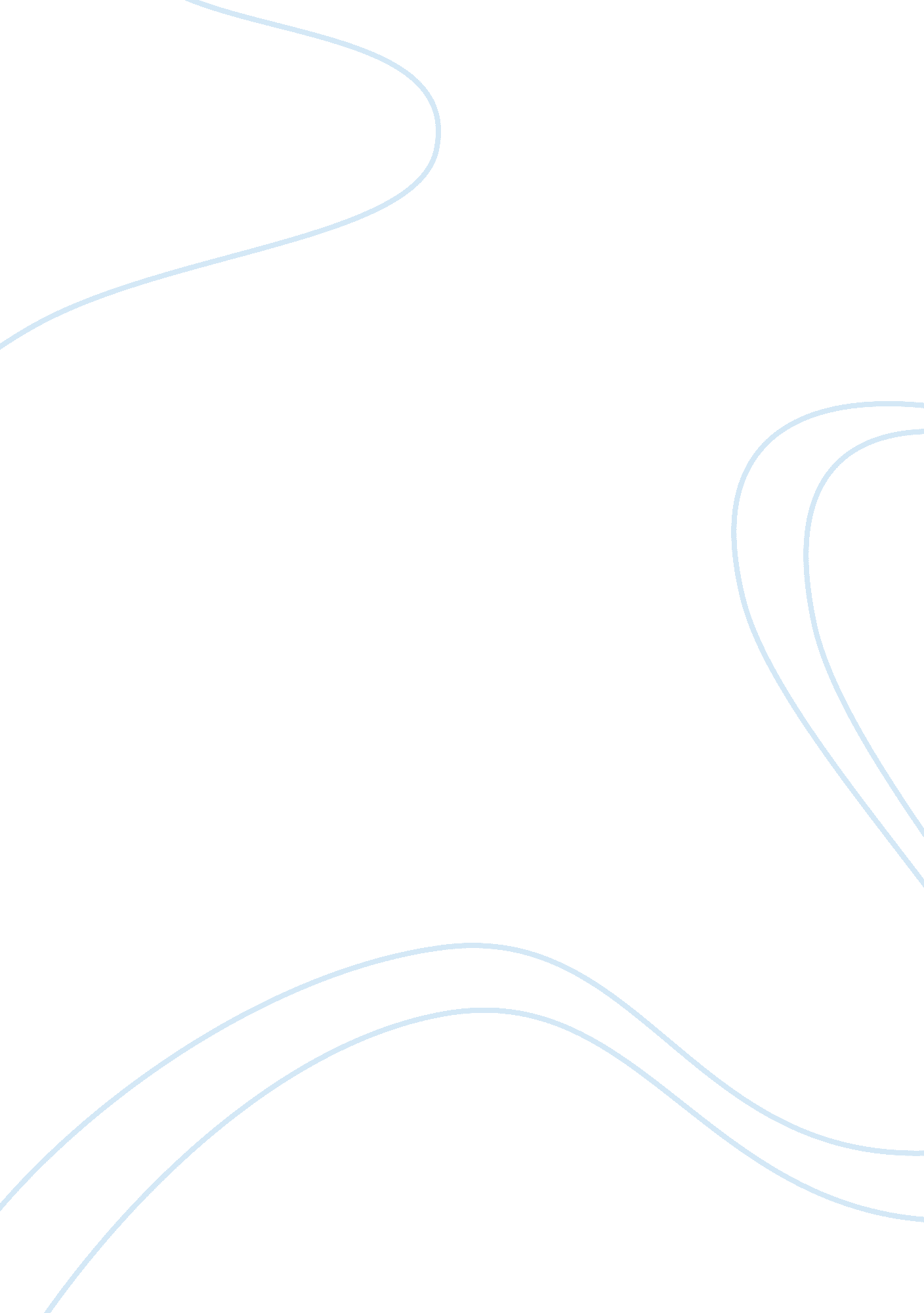 Baby dumping in malaysia essay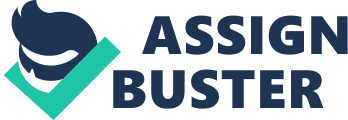 Candidates usually register through their academic institutions while private candidates through State Education Departments (Jabatan Pelajaran Negeri), with a registration fee of RM60. Unlike International English Language Testing System (IELTS) and Test of English as a Foreign Language (TOEFL) which are globally accepted as the certification of English language proficiency, MUET is recognized only in Malaysia and Singapore (National University of Singapore, Nanyang Technological University and Singapore Management University). MUET consists of four components: listening, speaking, reading and writing. New test specifications have been introduced officially and will apply from MUET October/November 2008 onwards while old test specifications will still apply for MUET October/November 2007 and April/May 2008. The table below shows the detailedUnlike International English Language Testing System (IELTS) and Test of English as a Foreign Language (TOEFL) which are globally accepted as the certification of English language proficiency, MUET is recognized only in Malaysia and Singapore (National University of Singapore, Nanyang Technological University and Singapore Management University). MUET consists of four components: listening, speaking, reading and writing. New test specifications have been introduced officially and will apply from MUET October/November 2008 onwards while old test specifications will still apply for MUET October/November 2007 and April/May 2008. The table below shows the detailed comparison between new and old format of MUET. comparison between new and old format of MUET. Band Aggregated Score Description Band 6 260 – 300Very good user – Very good command of the language. Highly expressive, fluent, accurate and appropriate language: hardly any inaccuracies. Very good understanding of language and contexts. Functions extremely well in the language. Band 5 220 – 259Good user – Good command of the language. Expressive, fluent, accurate and appropriate language but with minor inaccuracies. Good understanding of language and contexts. Functions well in the language. Band 4 180 – 219Competent user – Satisfactory command of the language. Satisfactory expressive and fluent, appropriate language but with occasional inaccuracies. Satisfactory understanding of language and contexts. Functions satisfactorily in the language Band 3 140 – 179Modest user – Modest command of the language. Modestly expressive and fluent, appropriate language but with noticeable inaccuracies. Modest understanding of language and contexts. Able to function modestly in the language. Band 2 100 – 139Limited user – Limited command of the language. Lacks expressiveness, fluency and appropriacy: inaccurate use of the language resulting in breakdown in communication. Limited understanding of language and contexts. Limited ability to function in the language. Band 1 Below 100Extremely limited user – Poor command of the language. Unable to use language to express ideas: inaccurate use of the language resulting in frequent breakdowns in communication. Little or poor understanding of language and contexts. Hardly able to function in the language. 